Information sur l’action à entreprendre pour aider les victimes sinistrées à la suite du tremblement de terre du 9 septembre 2023 au MarocLA SITUATIONAprès quelques mois d’accalmie, la « Terre et les éléments » reprennent leurs droits ! Nous voilà confrontés à un séisme d’ampleur au centre du Maroc. En deux jours, plus de 2.000 morts et 2.000 blessés graves sont à déplorer ainsi que des milliers de sans-abris.Les Gouverneurs de nos 4 districts belges, avec le support du CIP Belgique-Maroc ont décidé d’unir nos efforts pour aider, dans l’urgence, les populations sinistrées, EN ACCORD AVEC LES AUTORITES LOCALES. Notre expérience antérieure Turquie-Syrie nous a permis de montrer l’efficacité des Rotariens belgo-luxembourgeois et leur aide effective aux sinistrés. En effet, nous avons récolté au total quelques 320.000€ et distribué cette somme via « Shelterbox », ce qui a permis de donner un logement et les biens de première nécessité aux sinistrés. Nous espérons pouvoir en faire autant pour ce nouveau défi.UN GRAND MERCI POUR VOTRE SOLIDARITEIL FAUT AIDER LES SINISTRESComment pouvons nous aider ?Les Rotariens de la Belgique individuellementDon au Fonds Rotary Belgium (via la Fondation Roi Baudouin)Sur le compte : >>>>>>>>>>>IBAN BE 10 0000 0000 0404 ----- BIC BPOTBEB en y ajoutant la communication structurée spécifique OGM: +++623/3823/40060+++Voici encore les liens vers les pages de don online :NL: https://donate.kbs-frb.be/actions/F-RotaryEarthquakeMorocco?lang=nl_NLFR: https://donate.kbs-frb.be/actions/F-RotaryEarthquakeMorocco?lang=fr_FREN: https://donate.kbs-frb.be/actions/F-RotaryEarthquakeMorocco?lang=en_ENDE: https://donate.kbs-frb.be/actions/F-RotaryEarthquakeMorocco?lang=de_DEInfo : les dons supérieurs à 40€ donnent lieu à une défiscalisationLes Rotariens du Grand-Duché de Luxembourg individuellementDon à l’Association Luxembourgeoise des Œuvres du Rotary (ALOR)Sur le compte : >>>>>>>>>>>IBAN LU94 0081 7737 4700 1003 en y ajoutant la communication MAROCLes clubsLes clubs Rotary ne pouvant bénéficier de la déductibilité fiscale sont invités à verser leurs dons sur le compte du district 2160, à savoir BE84 0018 6824 5359En ce moment, les dons sont destinés EXCLUSIVEMENT à l’aide aux sinistrés et dans un premier temps, à l’achat et l’acheminement de Shelter boxes.Amitiés,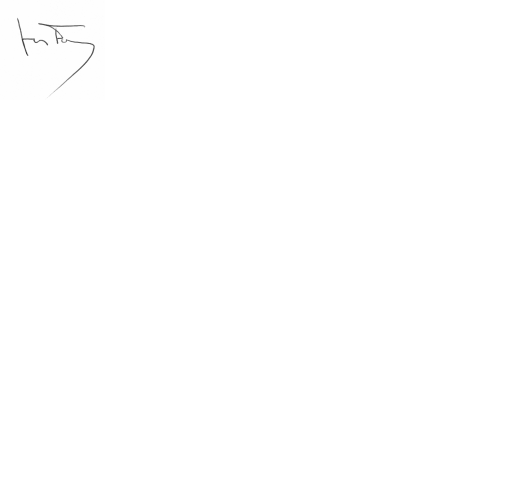 Joseph FaberGouverneur 2023/24